Dear CouncillorYou are hereby summoned to attend an ordinary of WEM TOWN COUNCIL, which will be held on the Zoom meeting platform Meeting ID: 853 0837 1431 Weblink https://us02web.zoom.us/j/85308371431on Thursday 25th June 2020 at 7 p.m.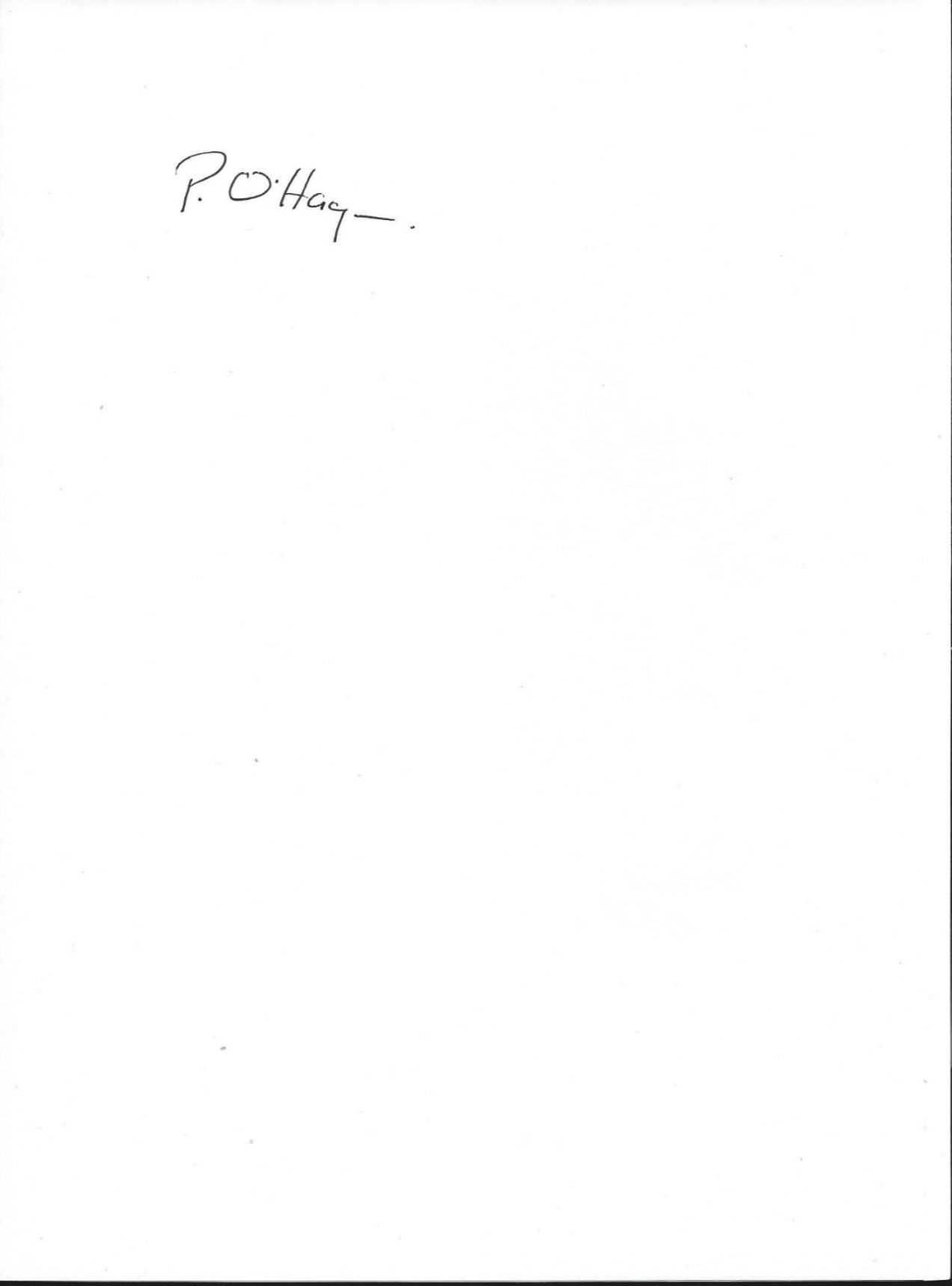 P O’Hagan	Town Clerk18th June 2020AGENDAWem Town CouncilWem-Birthplace of the Modern Sweet PeaTown Clerk and Treasurer:Mrs. P. E. O’HaganWem Town Council OfficesEdinburgh HouseNew StreetWem, ShropshireSY4 5DB
Tel & Fax: (01939) 232733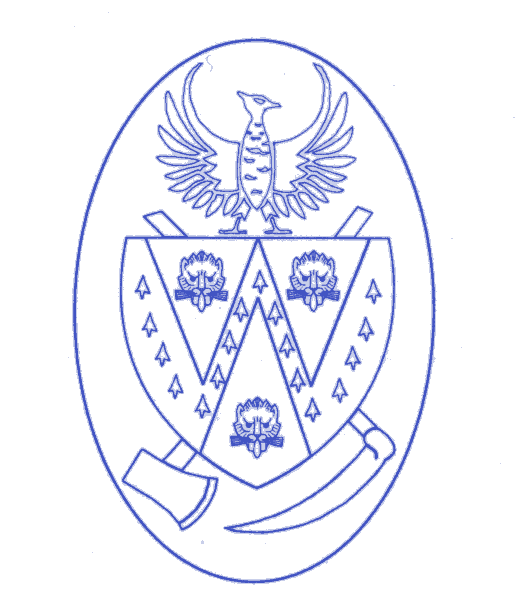 Email: info@wem.gov.ukAssistant Clerk Email: assistant.clerk@wem.gov.ukWebsite: www.wem.gov.uk1To receive apologies and reasons for absence2Disclosure of Pecuniary Interests.a) To receive any disclosure of pecuniary interest - Members are reminded that they must not participate in the discussion or voting on any matter in which they have a Disclosable Pecuniary Interest and should leave the room prior to the commencement of the debate.b) To consider any applications for Dispensations under s33 of the Localism Act 2011.3Public Participation Time - a period of 15 minutes will be set aside for residents of Wem Town to speak.4Council Minutes. To approve as a correct record the minutes of an Ordinary Meeting of the Town Council held on 28th May 2020 (copy enclosed).5Covid 19 Operational Mattersa) Decisions made under delegated powers and Scheme of delegation – to receive a report on. b) Social Distancing Measures throughout the town – for update. 6Progress report - To consider the Clerks progress report on matters arising at previous meetings (copy enclosed).7Planning Applications.a) Planning Applications for considerationi) APPEAL Notification 17/01924/FUL Appeal Ref 20/02813/REF Land Off, Mill Street, Wem, Shropshire Erection of two blocks of residential care home comprising 50.no units with communal facilities; formation of car parking; diversion of public right of way and associated worksii) 20/02221/FUL Erection of 2No. bungalows, formation of access and parking, 8 Crabtree Lane Wem SY4 5AJb) Planning Decisions – to note (copy enclosed).8Finance and Accounts for Paymenta) Monthly budget report and balance sheet - for consideration. b) Accounts for payment - to approve accounts for payment and payments made prior to meeting under delegated authority (Presented at meeting).c) Photocopier lease – to approve lease for replacement of office photocopier.d) Payroll contract with Shropshire Council – to approve.9Amenities and Services Committee meeting 16.6.20 to receive minutes from this meeting and consider any recommendations made.10Swimming Pool Pipework Excavation and Replacement – to consider quotes received.a) for excavation and reinstatement.b) for installation of new pipework.11Wem Store Cupboard - to receive a report on work of Wem Store Cupboard Group during lockdown and consider future plans.122019-20 Annual Report – to consider producing an online only version (copy to follow).13Correspondencea) To consider request from residents to adopt the public open space at Wilmott Meadow.b) Community Speedwatch Initiative.14Reportsa) To receive reports from the Council’s representatives to other bodies.b) To receive a report from Shropshire Council Councillors Mellings and Dee.15Future agenda items – for consideration Councillor’s opportunity to raise items for inclusion on the next agenda – Councillors are respectfully reminded that this is not an opportunity for debate or decision making16Date of next meeting – for consideration17Exclusion of press and public To resolve: That in accordance with s1(2) Public Bodies (Admission of Meetings) Act 1960, members of the public and press be excluded from the remainder of the meeting on the grounds that the following items to be considered involves the likely disclosure of confidential information. a) Morgan Library – to consider report of meeting held with Shropshire Council on 16.6.20 (copy to follow).